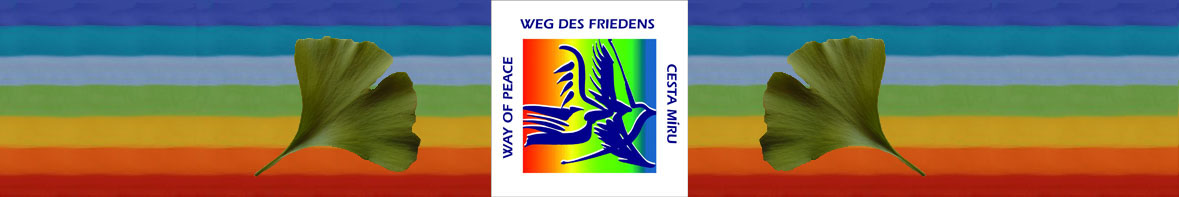 Členská přihláškaChci se stát členem sdružení „Cesta míru“. Sdružení „Cesta míru“ se zasazuje o podporu kultury míru a přeshraniční porozumění.Oslovení:TitulFormularbeginnFormularende :   Jméno:Příjmení:Datum narození:Ulice a číslo domu:PSČ a místo/město:Telefon:E-mail:Každoroční členský příspěvek činí € 10,-.Převod prosím proveďte na číslo účtu sdružení vedeného u Waldviertler Sparkasse s názvem - Verein „Weg des Friedens“ (sdružení „Cesta míru“)  IBAN   AT49 2027 2000 0093 7631   
Datum:             			  Podpis:Adresa sdružení a kontakt:Verein „Weg des Friedens“  c/o Heinz Spindler, Veitsgraben 328, 3970 WeitraTelefon:  02856/2122          E-mail:  heinz.spindler@aon.atSe všemi osobními údaji se bude zacházet důvěrně podle Rakouského zákona na ochranu osobních údajů (Datenschutzgesetz 2000 (DSG 2000), BGBl. I Nr. 165/1999) a v žádném případě nebudou poskytnuty třetím osobám. Svou přihláškou výslovně souhlasíte se zpracováním a použitím údajů ze strany sdružení „Cesta míru“ k interním účelům a se zasláním informačního materiálu!